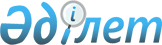 О внесении изменений и дополнений в решение маслихата города Актобе от 23 декабря 2014 года № 282 "О бюджете города Актобе на 2015-2017 годы"
					
			Утративший силу
			
			
		
					Решение маслихата города Актобе Актюбинской области от 4 марта 2015 года № 316. Зарегистрировано Департаментом юстиции Актюбинской области 17 марта 2015 года № 4239. Утратило силу решением маслихата города Актобе Актюбинской области от 15 января 2016 года № 417
      Сноска. Утратило силу решением маслихата города Актобе Актюбинской области от 15.01.2016 № 417.

      Примечание РЦПИ.

      В тексте документа сохранена пунктуация и орфография оригинала.

      В соответствии со статьей 6 Закона Республики Казахстан от 23 января 2001 года № 148 "О местном государственном управлении и самоуправлении в Республике Казахстан", статьями 104, 109 Бюджетного Кодекса Республики Казахстан от 4 декабря 2008 года № 95-IV, маслихат города Актобе РЕШИЛ: 

      1. Внести в решение маслихата города Актобе от 23 декабря 2014 года № 282 "О бюджете города Актобе на 2015-2017 годы" (зарегистрированное в Реестре государственной регистрации нормативных правовых актов за № 4170, опубликованное 29 января 2015 года в газетах "Актобе" и "Актюбинский вестник" № 11-12) следующие изменения и дополнения: 

      1) в пункте 1:

      в подпункте 1):

      доходы: цифры "41 929 020" заменить цифрами "44 243 497", в том числе: 

      по поступлениям от продажи основного капитала: цифры "165 000" заменить цифрами "2 078 256";

      по поступлениям трансфертов: цифры "15 726 141" заменить цифрами "16 127 362";

      в подпункте 2):

      затраты: цифры "44 121 161" заменить цифрами "45 319 967,9"; 

      в подпункте 5):

      дефицит (профицит) бюджета цифры "- 2 474 334" заменить цифрами "-1 358 663,9";

      в подпункте 6):

      финансирование дефицита (использование профицита) бюджета цифры "2 474 334" заменить цифрами "1 358 663,9", в том числе:

      поступление займов цифры "2 474 334" заменить цифрами "3 098 743";

      погашение займов цифру "0" заменить цифрами "1 913 256";

      и дополнить абзацем следующего содержания:

      "используемые остатки бюджетных средств – 173 176,9 тысяч тенге".

      2) в пункте 11: 

      в абзаце четвертом: 

      цифры "1 999 376" заменить цифрами "1 548 527,7";

      в абзаце восьмом: 

      цифры "81 699" заменить цифрами "45 581";

      в абзаце десятом: 

      цифры "1 327 282" заменить цифрами "952 063";

      в абзаце одиннадцатом: 

      цифры "506 472" заменить цифрами "1 494 563";

      в абзаце двенадцатом: 

      цифры "147 625" заменить цифрами "155 908";

      в абзаце тринадцатом: 

      цифры "198 582" заменить цифрами "27 585";

      в абзаце пятнадцатом: 

      цифры "183 176" заменить цифрами "178 641";

      и дополнить абзацами следующего содержания:

      "на развитие благоустройства города и населенных пунктов - 116 125 тысяч тенге";

      "на развитие транспортной инфраструктуры - 950 848,3 тысяч тенге".

      3) приложение 1, 5 к указанному решению изложить в новой редакции согласно приложению 1, 2 к настоящему решению.

      2. Настоящее решение вводится в действие с 1 января 2015 года. Бюджет города Актобе на 2015 год Аппарат акима района в городе, города районного значения, поселка, села, сельского округа в разрезе программ
					© 2012. РГП на ПХВ «Институт законодательства и правовой информации Республики Казахстан» Министерства юстиции Республики Казахстан
				
      Председатель сессии маслихата города Актобе

И. Назарбаев

      Секретарь маслихата города Актобе

С. Шинтасова
Приложения
к решению маслихата
города Актобе № 316
от 4 марта 2015 года Приложение 1
к решению маслихата
города Актобе № 282
от 23 декабря 2014 года 
Категория
Категория
Категория
Категория
Категория
сумма (тыс.тенге)
Класс
Класс
Класс
Класс
сумма (тыс.тенге)
Подкласс
Подкласс
Подкласс
сумма (тыс.тенге)
Наименование доходов
Наименование доходов
сумма (тыс.тенге)
1
2
3
4
4
5
I. Доходы
I. Доходы
44 243 497,0
1
Налоговые поступления
Налоговые поступления
23 693 549,0
01
Подоходный налог
Подоходный налог
6 813 000,0
2
Индивидуальный подоходный налог
Индивидуальный подоходный налог
6 813 000,0
03
Социальный налог
Социальный налог
3 500 000,0
1
Социальный налог
Социальный налог
3 500 000,0
04
Налог на собственность
Налог на собственность
6 603 807,0
1
Налог на имущество
Налог на имущество
4 813 531,0
3
Земельный налог
Земельный налог
456 067,0
4
Налог на транспортные средства
Налог на транспортные средства
1 332 409,0
5
Единый земельный налог
Единый земельный налог
1 800,0
05
Внутренние налоги на товары, работы и услуги
Внутренние налоги на товары, работы и услуги
6 117 703,0
2
Акцизы
Акцизы
5 431 066,0
3
Поступления за использование природных и других ресурсов
Поступления за использование природных и других ресурсов
190 700,0
4
Сборы за ведение предпринимательской и профессиональной деятельности
Сборы за ведение предпринимательской и профессиональной деятельности
435 937,0
5
Налог на игорный бизнес
Налог на игорный бизнес
60 000,0
08
Обязательные платежи, взимаемые за совершение юридически значимых действий и (или) выдачу документов уполномоченными на то государственными органами или должностными лицами
Обязательные платежи, взимаемые за совершение юридически значимых действий и (или) выдачу документов уполномоченными на то государственными органами или должностными лицами
659 039,0
1
Государственная пошлина
Государственная пошлина
659 039,0
2
Неналоговые поступления
Неналоговые поступления
2 344 330,0
01
Доходы от государственной собственности
Доходы от государственной собственности
76 386,0
5
Доходы от аренды имущества, находяшегося в государстенной собственности 
Доходы от аренды имущества, находяшегося в государстенной собственности 
76 386,0
06
Прочие неналоговые поступления 
Прочие неналоговые поступления 
2 267 944,0
1
Прочие неналоговые поступления 
Прочие неналоговые поступления 
2 267 944,0
3
Поступления от продажи основного капитала
Поступления от продажи основного капитала
2 078 256,0
01
Продажа государственного имущества, закрепленного за государственными учреждениями
Продажа государственного имущества, закрепленного за государственными учреждениями
1 913 256,0
1
Продажа государственного имущества, закрепленного за государственными учреждениями
Продажа государственного имущества, закрепленного за государственными учреждениями
1 913 256,0
03
Продажа земли и нематериальных активов
Продажа земли и нематериальных активов
165 000,0
1
Продажа земли 
Продажа земли 
165 000,0
4
Поступления трансфертов
Поступления трансфертов
16 127 362,0
02
Трансферты из вышестоящих органов государственного управления
Трансферты из вышестоящих органов государственного управления
16 127 362,0
2
Трансферты из областного бюджета
Трансферты из областного бюджета
16 127 362,0
Функциональная группа
Функциональная группа
Функциональная группа
Функциональная группа
Функциональная группа
Сумма тыс.тенге
Функциональная подгруппа
Функциональная подгруппа
Функциональная подгруппа
Функциональная подгруппа
Сумма тыс.тенге
Администратор бюджетных программ
Администратор бюджетных программ
Администратор бюджетных программ
Сумма тыс.тенге
Программа
Программа
Сумма тыс.тенге
Наименование расходов
Сумма тыс.тенге
II. Затраты 
45 319 967,9
01
Государственные услуги общего характера
739 684,6
1
Представительные, исполнительные и другие органы, выполняющие общие функции государственного управления
473 925,0
112
Аппарат маслихата района (города областного значения)
34 781,0
001
Услуги по обеспечению деятельности маслихата района (города областного значения)
34 731,0
003
Капитальные расходы государственного органа
50,0
122
Аппарат акима района (города областного значения)
296 064,0
001
Услуги по обеспечению деятельности акима района (города областного значения)
283 498,0
003
Капитальные расходы государственного органа
235,0
009
Капитальные расходы подведомственных государственных учреждений и организаций
12 331,0
123
Аппарат акима района в городе, города районного значения, поселка, села, сельского округа
143 080,0
001
Услуги по обеспечению деятельности акима района в городе, города районного значения, поселка, села, сельского округа
138 825,0
022
Капитальные расходы государственного органа
4 255,0
2
Финансовая деятельность
27 645,0
459
Отдел экономики и финансов района (города областного значения)
27 645,0
003
Проведение оценки имущества в целях налогообложения
12 645,0
010
Приватизация, управление коммунальным имуществом, постприватизационная деятельность и регулирование споров, связанных с этим
15 000,0
9
Прочие государственные услуги общего характера
238 114,6
458
Отдел жилищно-коммунального хозяйства, пассажирского транспорта и автомобильных дорог района (города областного значения)
171 500,6
001
Услуги по реализации государственной политики на местном уровне в области жилищно-коммунального хозяйства, пассажирского транспорта и автомобильных дорог
70 620,0
013
Капитальные расходы государственного органа
112,6
067
Капитальные расходы подведомственных государственных учреждений и организаций
100 768,0
459
Отдел экономики и финансов района (города областного значения)
66 614,0
001
Услуги по реализации государственной политики в области формирования и развития экономической политики, государственного планирования, исполнения бюджета и управления коммунальной собственностью района (города областного значения)
64 892,0
015
Капитальные расходы государственного органа
1 722,0
02
Оборона
13 440,0
1
Военные нужды
11 312,0
122
Аппарат акима района (города областного значения)
11 312,0
005
Мероприятия в рамках исполнения всеобщей воинской обязанности
11 312,0
2
Организация работы по чрезвычайным ситуациям
2 128,0
122
Аппарат акима района (города областного значения)
2 128,0
006
Предупреждение и ликвидация чрезвычайных ситуаций масштаба района (города областного значения)
610,0
007
Мероприятия по профилактике и тушению степных пожаров районного (городского) масштаба, а также пожаров в населенных пунктах, в которых не созданы органы государственной противопожарной службы
1 518,0
03
Общественный порядок, безопасность, правовая, судебная, уголовно-исполнительная деятельность
326 558,2
9
Прочие услуги в области общественного порядка и безопасности
326 558,2
458
Отдел жилищно-коммунального хозяйства, пассажирского транспорта и автомобильных дорог района (города областного значения)
274 069,2
021
Обеспечение безопасности дорожного движения в населенных пунктах
274 069,2
499
Отдел регистрации актов гражданского состояния района (города областного значения)
52 489,0
001
Услуги по реализации государственной политики на местном уровне в области регистрации актов гражданского состояния
46 537,0
003
Капитальные расходы государственного органа
5 952,0
04
Образование
16 883 497,8
1
Дошкольное воспитание и обучение
4 184 695,0
123
Аппарат акима района в городе, города районного значения, поселка, села, сельского округа
150 832,0
004
Обеспечение деятельности организаций дошкольного воспитания и обучения
114 962,0
041
Реализацию государственного образовательного заказа в дошкольных организациях образования
35 870,0
464
Отдел образования района (города областного значения)
4 033 863,0
009
Обеспечение деятельности организаций дошкольного воспитания и обучения
2 276 549,0
040
Реализацию государственного образовательного заказа в дошкольных организациях образования
1 757 314,0
2
Начальное, основное среднее и общее среднее образование
10 958 736,1
123
Аппарат акима района в городе, города районного значения, поселка, села, сельского округа
24 750,0
005
Организация бесплатного подвоза учащихся до школы и обратно в сельской местности
24 750,0
464
Отдел образования района (города областного значения) 
10 875 758,1
003
Общеобразовательное обучение
10 209 141,1
006
Дополнительное образование для детей 
666 617,0
465
Отдел физической культуры и спорта района (города областного значения)
58 228,0
017
Дополнительное образование для детей и юношества по спорту
58 228,0
9
Прочие услуги в области образования
1 740 066,7
464
Отдел образования района (города областного значения) 
325 652,7
001
Услуги по реализации государственной политики на местном уровне в области образования 
33 161,0
005
Приобретение и доставка учебников, учебно-методических комплексов для государственных учреждений образования района (города областного значения)
34 481,0
007
Проведение школьных олимпиад, внешкольных мероприятий и конкурсов районного (городского) масштаба
32 528,0
015
Ежемесячная выплата денежных средств опекунам (попечителям) на содержание ребенка-сироты (детей-сирот), и ребенка (детей), оставшегося без попечения родителей
90 419,0
022
Выплата единовременных денежных средств казахстанским гражданам усыновившим (удочерившим) ребенка (сирот детей) и ребенка (детей), оставшегося без попечения родителей
19 681,0
029
Обследование психического здоровья детей и подростков и оказание психолого-медико-педагогической консультативной помощи населению
73 888,0
067
Капитальные расходы подведомственных государственных учреждений и организаций
41 494,7
467
Отдел строительства района (города областного значения)
1 414 414,0
037
Строительство и реконструкция объектов образования
1 414 414,0
06
Социальная помощь и социальное обеспечение
1 370 853,0
1
Социальное обеспечение
22 434,0
464
Отдел образования района (города областного значения)
22 434,0
030
Содержание ребенка (детей), переданного патронатным воспитателям
22 434,0
2
Социальная помощь
1 260 255,0
123
Аппарат акима района в городе, города районного значения, поселка, села, сельского округа
12 541,5
003
Оказание социальной помощи нуждающимся гражданам на дому
12 541,5
451
Отдел занятости и социальных программ района (города областного значения)
1 247 713,5
002
Программа занятости
72 243,0
005
Государственная адресная социальная помощь
3 600,0
006
Оказание жилищной помощи
7 482,0
007
Социальная помощь отдельным категориям нуждающихся граждан по решениям местных представительных органов
645 221,0
013
Социальная адаптация лиц, не имеющих определенного местожительства
73 647,0
014
Оказание социальной помощи нуждающимся гражданам на дому
95 409,5
016
Государственные пособия на детей до 18 лет
50 200,0
017
Обеспечение нуждающихся инвалидов обязательными гигиеническими средствами и предоставление услуг специалистами жестового языка, индивидуальными помощниками в соответствии с индивидуальной программой реабилитации инвалида
125 648,0
052
Проведение мероприятий, посвященных семидесятилетию Победы в Великой Отечественной войне
174 263,0
9
Прочие услуги в области социальной помощи и социального обеспечения
88 164,0
451
Отдел занятости и социальных программ района (города областного значения)
84 796,0
001
Услуги по реализации государственной политики на местном уровне в области обеспечения занятости и реализации социальных программ для населения
64 189,0
011
Оплата услуг по зачислению, выплате и доставке пособий и других социальных выплат
3 696,0
021
Капитальные расходы государственного органа
280,0
050
Реализация Плана мероприятий по обеспечению прав и улучшению качества жизни инвалидов
16 610,0
067
Капитальные расходы подведомственных государственных учреждений и организаций
21,0
458
Отдел жилищно-коммунального хозяйства, пассажирского транспорта и автомобильных дорог района (города областного значения)
3 368,0
050
Реализация Плана мероприятий по обеспечению прав и улучшению качества жизни инвалидов
3 368,0
07
Жилищно-коммунальное хозяйство
11 517 501,7
1
Жилищное хозяйство
6 259 979,4
458
Отдел жилищно-коммунального хозяйства, пассажирского транспорта и автомобильных дорог района (города областного значения)
11 990,0
004
Обеспечение жильем отдельных категорий граждан
245,0
031
Изготовление технических паспортов на объекты кондоминиумов
1 500,0
049
Проведение энергетического аудита многоквартирных жилых домов
10 245,0
467
Отдел строительства района (города областного значения)
6 230 617,4
003
Проектирование и (или) строительство, реконструкция жилья коммунального жилищного фонда
4 960 418,0
004
Проектирование, развитие, обустройство и (или) приобретение инженерно-коммуникационной инфраструктуры
1 270 199,4
479
Отдел жилищной инспекции района (города областного значения)
17 372,0
001
Услуги по реализации государственной политики на местном уровне в области жилищного фонда
17 372,0
2
Коммунальное хозяйство
3 224 431,4
458
Отдел жилищно-коммунального хозяйства, пассажирского транспорта и автомобильных дорог района (города областного значения)
32 503,4
012
Функционирование системы водоснабжения и водоотведения
20 869,0
027
Организация эксплуатации сетей газификации, находящихся в коммунальной собственности района (города областного значения)
6 985,0
029
Развитие системы водоснабжения и водоотведения
4 649,4
467
Отдел строительства района (города областного значения)
3 191 928,0
005
Развитие коммунального хозяйства
1 827 230,0
006
Развитие систем водоснабжения и водоотведения
678 607,0
058
Развитие систем водоснабжения и водоотведения в сельских населенных пунктах
686 091,0
3
Благоустройство населенных пунктов
2 033 090,9
123
Аппарат акима района в городе, города районного значения, поселка, села, сельского округа
5 000,0
009
Обеспечение санитарии населенных пунктов
3 000,0
011
Благоустройство и озеленение населенных пунктов
2 000,0
458
Отдел жилищно-коммунального хозяйства, пассажирского транспорта и автомобильных дорог района (города областного значения)
1 907 195,0
015
Освещение улиц в населенных пунктах
460 995,0
016
Обеспечение санитарии населенных пунктов
668 784,0
017
Содержание мест захоронений и захоронение безродных
13 612,0
018
Благоустройство и озеленение населенных пунктов
632 822,0
048
Развитие благоустройства города и населенных пунктов
130 982,0
467
Отдел строительства района (города областного значения)
120 895,9
007
Развитие благоустройства города и населенных пунктов
120 895,9
08
Культура, спорт, туризм и информационное пространство
840 099,2
1
Деятельность в области культуры
500 150,0
123
Аппарат акима района в городе, города районного значения, поселка, села, сельского округа
47 056,0
006
Поддержка культурно-досуговой работы на местном уровне
47 056,0
455
Отдел культуры и развития языков района (города областного значения)
453 094,0
003
Поддержка культурно-досуговой работы
453 094,0
2
Спорт
202 539,2
465
Отдел физической культуры и спорта района (города областного значения)
202 539,2
001
Услуги по реализации государственной политики на местном уровне в сфере физической культуры и спорта 
13 403,0
006
Проведение спортивных соревнований на районном (города областного значения) уровне
72 723,0
007
Подготовка и участие членов сборных команд района (города областного значения) по различным видам спорта на областных спортивных соревнованиях
38 616,0
032
Капитальные расходы подведомственных государственных учреждений и организаций
77 797,2
3
Информационное пространство
99 455,2
455
Отдел культуры и развития языков района (города областного значения)
57 931,2
006
Функционирование районных (городских) библиотек
53 276,2
007
Развитие государственного языка и других языков народа Казахстана
4 655,0
456
Отдел внутренней политики района (города областного значения) 
41 524,0
002
Услуги по проведению государственной информационной политики
41 524,0
9
Прочие услуги по организации культуры, спорта, туризма и информационного пространства
37 954,8
455
Отдел культуры и развития языков района (города областного значения)
21 422,8
001
Услуги по реализации государственной политики на местном уровне в области развития языков и культуры 
17 908,0
032
Капитальные расходы подведомственных государственных учреждений и организаций
3 514,8
456
Отдел внутренней политики района (города областного значения)
16 532,0
001
Услуги по реализации государственной политики на местном уровне в области информации, укрепления государственности и формирования социального оптимизма граждан 
16 345,0
006
Капитальные расходы государственного органа
187,0
10
Сельское, водное, лесное, рыбное хозяйство, особо охраняемые природные территории, охрана окружающей среды и животного мира, земельные отношения
104 885,0
1
Сельское хозяйство
50 284,0
459
Отдел экономики и финансов района (города областного значения)
5 353,0
099
Реализация мер по оказанию социальной поддержки специалистов
5 353,0
474
Отдел сельского хозяйства и ветеринарии района (города областного значения)
44 931,0
001
Услуги по реализации государственной политики на местном уровне в сфере сельского хозяйства и ветеринарии 
22 550,0
005
Обеспечение функционирования скотомогильников (биотермических ям) 
2 196,0
006
Организация санитарного убоя больных животных
2 568,0
007
Организация отлова и уничтожения бродячих собак и кошек
15 000,0
008
Возмещение владельцам стоимости изымаемых и уничтожаемых больных животных, продуктов и сырья животного происхождения
2 617,0
6
Земельные отношения
34 577,0
463
Отдел земельных отношений района (города областного значения)
34 577,0
001
Услуги по реализации государственной политики в области регулирования земельных отношений на территории района (города областного значения) 
29 577,0
006
Землеустройство, проводимое при установлении границ районов, города областного значения, районного значения, сельских округов, поселков, сел
5 000,0
9
Прочие услуги в области сельского, водного, лесного, рыбного хозяйства, охраны окружающей среды и земельных отношений
20 024,0
474
Отдел сельского хозяйства и ветеринарии района (города областного значения)
20 024,0
013
Проведение противоэпизоотических мероприятий
20 024,0
11
Промышленность, архитектурная, градостроительная и строительная деятельность
166 980,9
2
Архитектурная, градостроительная и строительная деятельность
166 980,9
467
Отдел строительства района (города областного значения)
69 311,9
001
Услуги по реализации государственной политики на местном уровне в области строительства 
69 311,9
468
Отдел архитектуры и градостроительства района (города областного значения)
97 669,0
001
Услуги по реализации государственной политики в области архитектуры и градостроительства на местном уровне 
26 762,0
003
Разработка схем градостроительного развития территории района и генеральных планов населенных пунктов
70 907,0
12
Транспорт и коммуникации
5 556 514,1
1
Автомобильный транспорт
4 638 529,1
123
Аппарат акима района в городе, города районного значения, поселка, села, сельского округа
5 000,0
013
Обеспечение функционирования автомобильных дорог в городах районного значения, поселках, селах, сельских округах
5 000,0
458
Отдел жилищно-коммунального хозяйства, пассажирского транспорта и автомобильных дорог района (города областного значения)
4 633 529,1
022
Развитие транспортной инфраструктуры
1 137 068,5
023
Обеспечение функционирования автомобильных дорог
896 821,0
045
Капитальный и средний ремонт автомобильных дорог районного значения и улиц населенных пунктов
2 599 639,6
9
Прочие услуги в сфере транспорта и коммуникации
917 985,0
458
Отдел жилищно-коммунального хозяйства, пассажирского транспорта и автомобильных дорог района (города областного значения)
917 985,0
037
Субсидирование пассажирских перевозок по социально значимым городским (сельским), пригородным и внутрирайонным сообщениям 
917 985,0
13
Прочие
612 743,8
3
Поддержка предпринимательской деятельности и защита конкуренции
27 563,0
469
Отдел предпринимательства района (города областного значения)
27 563,0
001
Услуги по реализации государственной политики на местном уровне в области развития предпринимательства
18 758,0
003
Поддержка предпринимательской деятельности 
8 600,0
004
Капитальные расходы государственного органа
205,0
9
Прочие
585 180,8
123
Аппарат акима района в городе, города районного значения, поселка, села, сельского округа
61 122,8
040
Реализация мер по содействию экономическому развитию регионов в рамках Программы "Развитие регионов"
61 122,8
459
Отдел экономики и финансов района (города областного значения)
524 058,0
012
Резерв местного исполнительного органа района (города областного значения) 
524 058,0
15
Трансферты
7 187 209,6
1
Трансферты
7 187 209,6
459
Отдел экономики и финансов района (города областного значения)
7 187 209,6
006
Возврат неиспользованных (недоиспользованных) целевых трансфертов
11 187,6
007
Бюджетные изъятия
6 634 823,0
024
Целевые текущие трансферты в вышестоящие бюджеты в связи с передачей функций государственных органов из нижестоящего уровня государственного управления в вышестоящий
541 199,0
III. Чистое бюджетное кредитование
0,0
Бюджетные кредиты
0,0
Погашение бюджетных кредитов
0,0
IV. Сальдо по операциям с финансовыми активами
282 193,0
Приобретение финансовых активов
282 193,0
07
Жилищно-коммунальное хозяйство
282 193,0
1
Жилищное хозяйство
282 193,0
458
Отдел жилищно-коммунального хозяйства, пассажирского транспорта и автомобильных дорог района (города областного значения)
282 193,0
060
Увеличение уставных капиталов специализированных уполномоченных организаций
282 193,0
V. Дефицит (профицит) бюджета
-1 358 663,9
VI. Финансирование дефицита (использование профицита) бюджета
1 358 663,9
7
Поступление займов
3 098 743,0
01
Внутренние государственные займы
3 098 743,0
2
Договоры займа
3 098 743,0
03
Займы, получаемые местным исполнительным органом района (города областного значения)
3 098 743,0
16
Погашение займов
1 913 256,0
01
Погашение займов
1 913 256,0
459
Отдел экономики и финансов района (города областного значения)
1 913 256
005
Погашение долга местного исполнительного органа перед вышестоящим бюджетом
1 913 256
8
Используемые остатки бюджетных средств
173 176,9
01
Остатки бюджетных средств
173 176,9
1
Свободные остатки бюджетных средств
173 176,9
1
Свободные остатки бюджетных средств
173 176,9Приложение 5
к решению маслихата
города Актобе № 316
от 4 марта 2014 года Приложение 5
к решению маслихата
города Актобе № 282
от 23 декабря 2014 года 
Поряд-
ковый номер
Ниаменование 
Благодарный сельский округ
Саздинский сельский округ
Новый сельский округ
Курайлинский сельский округ
Каргалинский сельский округ
ВСЕГО
96 340,1
44 733,5
80 702,0
74 247,0
153 359,7
1
Услуги по обеспечению деятельности акима района в городе, города районного значения, поселка, села, сельского округа
31 111,0
19 030,0
28 261,0
28 067,0
32 356,0
2
Капитальные расходы государственного органа
768,0
1 015,0
696,0
163,0
1 613,0
3
Обеспечение деятельности организаций дошкольного воспитания и обучения
40 930,0
30 221,0
43 811,0
4
Реализацию государственного образовательного заказа в дошкольных организациях образования
35 870,0
5
Организация бесплатного подвоза учащихся до школы и обратно в сельской местности
6 965,0
5 750,0
12 035,0
6
Оказание социальной помощи нуждающимся гражданам на дому
888,5
1 053,5
1 669,0
8 930,5
7
Обеспечение санитарии населенных пунктов
696,0
222,0
555,0
438,0
1 089,0
8
Благоустройство и озеленение населенных пунктов
464,0
148,0
370,0
292,0
726,0
9
Поддержка культурно-досуговой работы на местном уровне
13 540,0
3 861,0
29 655,0
10
Обеспечение функционирования автомобильных дорог в городах районного значения, поселках, селах, сельских округах
1 095,0
327,0
490,0
580,0
2 508,0
11
Реализация мер по содействию экономическому развитию регионов в рамках Программы "Развитие регионов"
13 422,6
3 648,0
14 460,0
8 956,0
20 636,2